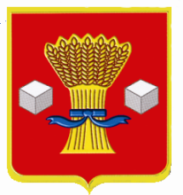 АдминистрацияСветлоярского муниципального района Волгоградской областиПОСТАНОВЛЕНИЕот   22. 12.2017  	            №3579Об утверждении муниципальной программы «Формирование комфортной городской среды Светлоярского городского поселения Светлоярского муниципального района Волгоградской области на 2018-2022 гг.»В соответствии с постановлением Правительства РФ от 10.02.2017 № 169 «Об утверждении Правил предоставления и распределения субсидий из федерального бюджета бюджетам субъектов Российской Федерации на поддержку государственных программ субъектов Российской Федерации и муниципальных программ формирования современной городской среды», руководствуясь уставом Светлоярского муниципального района Волгоградской области, уставом Светлоярского городского поселения Светлоярского муниципального района Волгоградской области,п о с т а н о в л я е т:1.	Утвердить прилагаемую муниципальную  программу «Формирование комфортной городской среды Светлоярского городского поселения Светлоярского муниципального района Волгоградской области на 2018-2022 гг.».2.      Отделу по муниципальной службе, общим и кадровым вопросам администрации Светлоярского муниципального района Волгоградской области (Иванова Н.В.) разместить настоящее постановление в сети Интернет на официальном сайте администрации Светлоярского муниципального района Волгоградской области.3.	Настоящее постановление вступает в силу с момента официального опубликования (обнародования).4.	Контроль над исполнением настоящего постановления возложить на заместителя главы Светлоярского муниципального района Волгоградской области Шилова С.Е.Глава Светлоярского муниципального района 	                     	    Распутина Т.В.Жуков В.И.Приложение УТВЕРЖДЕНОПостановлением администрации Светлоярского муниципального района    Волгоградской областиот ___.___.2017г. №____  Проект муниципальной программы «Формирование комфортной городской среды Светлоярского городского поселения Светлоярского муниципального района Волгоградской области на 2018-2022 гг.».ПАСПОРТ МУНИЦИПАЛЬНОЙ ПРОГРАММЫ 1. Характеристика текущего состояния сектора благоустройства в Светлоярском городском поселении Светлоярского муниципального района Волгоградской областиБлагоустройство мест массового пребывания населения, общественных территорий невозможно осуществлять без комплексного подхода. При отсутствии проекта благоустройства получить многофункциональную адаптивную среду для проживания граждан не представляется возможным. При выполнении работ по благоустройству необходимо учитывать мнение жителей и сложившуюся инфраструктуру территорий муниципального образования для определения функциональных зон. Комплексный подход позволяет наиболее полно и в то же время детально охватить весь объем проблем, решение которых может обеспечить комфортные условия проживания всего населения. К этим условиям относятся благоустроенные общественные территории, чистые улицы,  зеленые насаждения. Важнейшей задачей администрации Светлоярского городского поселения Светлоярского муниципального района Волгоградской области является формирование и обеспечение среды, комфортной и благоприятной для проживания населения. Учитывая сложность проблем и необходимость выработки комплексного и системного решения, обеспечивающего кардинальное улучшение качества жизни населения, представляется наиболее эффективным решать существующие проблемы в рамках программы.Для здорового образа жизни и физического развития детей, их занятости установка детских игровых площадок, малых архитектурных форм является необходимым аспектом благоустройства территорий муниципального образования.Муниципальная  программа «Формирование комфортной городской среды Светлоярского городского поселения Светлоярского муниципального района Волгоградской области на 2018-2022 гг.». (далее – программа) позволит благоустроить общественные территории, благоустроить облик, улучшить экологическую обстановку, создать условия для комфортного и безопасного проживания и отдыха жителей Светлоярского городского поселения Светлоярского муниципального района Волгоградской области.2. Описание приоритетов политики в сфере благоустройства, формулировка целей и постановка задач муниципальной программыЦелью программы является повышение уровня благоустройства территорий  муниципального образования, создание гармоничных и благоприятных условий проживания жителей за счет совершенствования внешнего благоустройства в рамках реализации приоритетного проекта «Формирования комфортной городской среды на 2018-2022гг.», предусматривающего комплекс работ по благоустройству  территорий общего пользования Светлоярского городского поселения Светлоярского муниципального района Волгоградской области.Задачами программы являются:-   повышение уровня благоустройства  территорий  общего пользования (парков,  площадей и др.);- повышение уровня вовлеченности заинтересованных граждан, организаций в реализацию мероприятий по благоустройству территории Светлоярского городского поселения Светлоярского  муниципального района.3. Прогноз ожидаемых результатов реализации программы, характеристика вклада городского округа  в достижение результатов приоритетного проектаВ рамках реализации программы планируется благоустройство территорий общего пользования Светлоярского городского поселения Светлоярского муниципального района, что позволит благоустроить облик, улучшить экологическую обстановку, создать условия для комфортного и безопасного проживания и отдыха жителей муниципального образования. При этом количество и доля благоустроенных территорий общего пользования (парки, площади и др.) увеличивается, тем самым сокращается общая потребность в благоустройстве вышеуказанных территорий.В ходе выполнения программы целевыми индикаторами и показателями достижения целей  и решения задач определены:количество благоустроенных территорий общего пользования;площадь благоустроенных территорий общего пользования;доля площади благоустроенных территорий общего пользования.Реализация программы позволит выполнить:    благоустройство не менее 1 дворовой и 1 территории общего пользования в год на протяжении действия программы.Перечень целевых показателей программы представлен в приложении 1 к муниципальной программе.4. Объем средств, необходимых на реализацию программы за счет всех источников финансирования на 2018-2022 годыОбщий объем финансирования программы на 2018-2022 годы составит 33120 тыс. рублей, в том числе: -  средства федерального бюджета 11120 тыс. рублей;- средства областного бюджета 10000 тыс. рублей;-  средства местного бюджета – 12000  тыс. рублей;В качестве основных мер государственной поддержки реализации мероприятий по благоустройству  территории Волгоградской области предполагается предоставление субсидий из областного бюджета бюджетам муниципальных образований на поддержку муниципальных программ формирования современной городской среды.Ресурсное обеспечение программы представлено в приложении 3 к муниципальной программе.5.Сроки реализации программыПодпрограмма реализуется с 2018 по 2022 год, без разбивки на этапы.6. Обобщенная характеристика основных мероприятий программыОсновным мероприятием программы является реализация приоритетного проекта  "Формирование современной городской среды на 2018-2022гг.",  которое включает в себя следующие мероприятия:утверждение с учетом обсуждения с заинтересованными лицами  дизайн-проектов благоустройства территорий общего пользования;благоустройство общественных территорий Светлоярского городского поселения Светлоярского муниципального района Волгоградской области, с учетом обеспечения доступности данных территорий для инвалидов и других маломобильных групп населения;                                                                                                                                                         трудовое участие заинтересованных лиц в выполнении перечня работ по благоустройству общественных территорий.Перечень мероприятий программы представлен в приложении 2 к муниципальной программе.Приложение 1к муниципальной программе «Формирование комфортной городской среды Светлоярского городского поселения Светлоярского муниципального района Волгоградской области на 2018-2022 гг.»С В Е Д Е Н И Яо показателях (индикаторах) муниципальной программы «Формирование комфортной городской среды Светлоярского городского поселения Светлоярского муниципального района Волгоградской области на 2018-2022 гг.»Приложение 2к муниципальной программе «Формирование комфортной городской среды Светлоярского городского поселения Светлоярского муниципального района Волгоградской области на 2018-2022 гг.»ПЕРЕЧЕНЬосновных мероприятий муниципальной программы «Формирование комфортной городской среды Светлоярского городского поселения Светлоярского муниципального района Волгоградской области на 2018-2022 гг.»Приложение 3к муниципальной программе «Формирование комфортной городской среды Светлоярского городского поселения Светлоярского муниципального района Волгоградской области на 2018-2022 гг.»Ресурсное обеспечение реализации муниципальной программы «Формирование комфортной городской среды Светлоярского городского поселения Светлоярского муниципального района Волгоградской области на 2018-2022 гг.»Приложение 4к муниципальной программе «Формирование комфортной городской среды Светлоярского городского поселения Светлоярского муниципального района Волгоградской области на 2018-2022 гг.»Перечень территорий общего пользования Светлоярского городского поселения Светлоярского муниципального района  включенных в муниципальную программу «Формирование комфортной городской среды Светлоярского городского поселения Светлоярского муниципального района Волгоградской области на 2018-2022 гг.»Приложение 5к муниципальной программе «Формирование комфортной городской среды Светлоярского городского поселения Светлоярского муниципального района Волгоградской области на 2018-2022 гг.»Перечень дворовых территорий Светлоярского городского поселения Светлоярского муниципального района  включенных в муниципальную программу «Формирование комфортной городской среды Светлоярского городского поселения Светлоярского муниципального района Волгоградской области на 2018-2022 гг.»Наименование ПрограммыФормирование комфортной городской среды Светлоярского городского поселения Светлоярского муниципального района Волгоградской области на 2018-2022 гг.Дата утверждения программы (наименование и номер  соответствующего нормативного акта)Утверждена постановлением администрации Светлоярского муниципального района Волгоградской области от  ___.___.2017г.  №____«Об утверждении муниципальной программы«Формирование комфортной городской среды Светлоярского городского поселения Светлоярского муниципального района Волгоградской области на 2018-2022 гг.»Сроки и этапы реализации программы2018-2022 год (без разбивки на этапы)Ответственный исполнитель программыАдминистрация Светлоярского муниципального района Волгоградской областиУчастники ПрограммыЖители Светлоярского городского поселения Светлоярского муниципального района Волгоградской областиПрограммы, в том числе федеральные целевые программыВ рамках исполнения государственной программы  Российской Федерации «Обеспечение доступным и комфортным жильем и коммунальными услугами граждан Российской Федерации» основного мероприятия Приоритетный проект «Формирование комфортной городской среды» подпрограммы «Создание условий для обеспечения качественными услугами жилищно-коммунального хозяйства граждан России»Цели программыОсновными целями программы являются:Создание комфортных и безопасных условий проживания граждан;Создание условий для массового отдыха жителей города и организация обустройства мест массового пребывания населения;Задачи программыповышение уровня благоустройства общественных территорий  Светлоярского городского поселения Светлоярского муниципального района;формирование реализованных практик благоустройства на территории Светлоярского городского поселения Светлоярского муниципального района;повышение уровня благоустройства территорий  общего пользования (парков,  площадей и др.);повышение уровня вовлеченности заинтересованных граждан, организаций в реализацию мероприятий по благоустройству территории  Светлоярского городского поселения Светлоярского муниципального районаЦелевые индикаторы и показатели программыколичество благоустроенных территорий общего пользования;площадь благоустроенных территорий общего пользования;доля площади благоустроенных территорий общего пользования.Объемы бюджетных ассигнований ПрограммыОбщий объем финансирования программы на 2018-2022 год составит 33120 тыс. рублей, в т.ч.: средства федерального бюджета 11120 тыс. рублей;средства областного бюджет 10000 тыс. рублей;средства местного бюджета –  12000 тыс. рублей.Ожидаемые результаты реализации Программы Благоустройство всех дворовых территорий, а так же части общественных территории Светлоярского городского поселения Светлоярского муниципального района.№Наименование показателя (индикатора)Единица измеренияЗначения показателейЗначения показателейЗначения показателейЗначения показателейЗначения показателей№Наименование показателя (индикатора)Единица измерения2018 год2019год2020год2021год2022 год1Количество благоустроенных муниципальных территорий общего пользованияЕд.111112Количество благоустроенных дворовых территорийЕд.222553Площадь благоустроенных муниципальных территорий общего пользованияКв.м.83608360836012541125414Площадь благоустроенных дворовых территорийКв.м.95009500950015900160005Доля благоустроенной площади муниципальных территорий общего пользования%153045721006Доля благоустроенной площади дворовых территорий%15304572100Номер и наименование основного мероприятияОтветственный исполнительСрокСрокНомер и наименование основного мероприятияОтветственный исполнительНачала реализацииОкончания реализации1продолжение парка Калейдоскоп,   ул. Спортивная Администрация Светлоярского муниципального района2 квартал 20184 квартал 20202Набережная, ул. СоветскаяАдминистрация Светлоярского муниципального района2 квартал 20204 квартал 20223 сквер Светлячок, мкр. 4, участок 3а Администрация Светлоярского муниципального района2 квартал 20184 квартал 20184парк «Молодежный», ул. Спортивная №7(а)Администрация Светлоярского муниципального района2 квартал 20184 квартал 20185ул. СидороваАдминистрация Светлоярского муниципального района2 квартал 20184 квартал 2018Наименование государственной программы, подпрограммыГод реализацииНаименование ответственного исполнителя, соисполнителя государственной программы, подпрограммыОбъемы и источники финансирования (тыс. рублей)Объемы и источники финансирования (тыс. рублей)Объемы и источники финансирования (тыс. рублей)Объемы и источники финансирования (тыс. рублей)Объемы и источники финансирования (тыс. рублей)Наименование государственной программы, подпрограммыГод реализацииНаименование ответственного исполнителя, соисполнителя государственной программы, подпрограммывсегов том числев том числев том числев том числеНаименование государственной программы, подпрограммыГод реализацииНаименование ответственного исполнителя, соисполнителя государственной программы, подпрограммывсегофедеральный бюджетобластной бюджетместный бюджетвнебюджетные источники12345678Основное мероприятие: Реализация муниципальной программы, Формирование современной городской среды на территории Светлоярского городского поселения Светлоярского муниципального района Волгоградской области на 2018-2022 год2018 - 2022Администрация Светлоярского муниципального района 33120111201000012000-№ п/п Месторасположение территории общего пользованияПлощадь территории, кв.м.Виды работ 1Продолжение парка Калейдоскоп,   ул. Спортивная 7000Благоустройство территории2Набережная, ул. Советская30000Благоустройство территории 3Сквер Светлячок, мкр. 4, участок 3а 3458Благоустройство территории4Парк «Молодежный», ул. Спортивная №7(а)4304Благоустройство территории4ул. Сидорова5400Благоустройство территорииИтого: 50162№ п/п Месторасположение Площадь территории, кв.м.Виды работ 1Р.п. Светлый Яр, мкр 4, дома 1,2,36500Благоустройство территории2Р.п. Светлый Яр, мкр 4, дом 51200Благоустройство территории 3Р.п. Светлый Яр, мкр 1, дома 13,18,19,394000Благоустройство территории4Р.п. Светлый Яр, мкр 1, дома 11,12,17,29,30 3500 Благоустройство территории5Р.п. Светлый Яр, мкр 1, дома 8,9,10,28,313500Благоустройство территории6Р.п. Светлый Яр, мкр 1, дома 24,25,26,383500Благоустройство территории7Р.п. Светлый Яр, мкр 1, дома 23,32,373500Благоустройство территории 8Р.п. Светлый Яр, мкр 1, дома 33,34,35,362800Благоустройство территории9Р.п. Светлый Яр, мкр 1, дом 161200Благоустройство территории10Р.п. Светлый Яр, мкр 1, дом 271200Благоустройство территории11Р.п. Светлый Яр, мкр 2, дома 6, 8,10,10а6500Благоустройство территории12Р.п. Светлый Яр, мкр 5, дома 1,19,20,21.10000Благоустройство территории13Р.п. Светлый Яр, мкр 1, дома 20, 21, 221200Благоустройство территории 14Р.п. Светлый Яр, ул. Мелиоративная 1,2, пер. Совхозный 252000Благоустройство территории15Р.п. Светлый Яр, п. Пионерский, 1,2,3,4,5,6,7,8,9,108000Благоустройство территории16Р.п. Светлый Яр, кв. 38, д.3, д.4, пер. Колхозный, д.221800Благоустройство территорииИтого: 60400